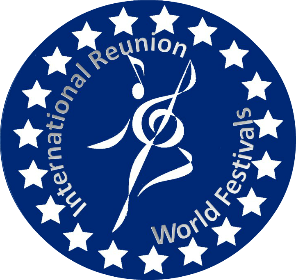 REGULATIONS OF THE FESTIVALThe Aim of the FestivalSupport and development of children, youth folklore creativity. The opportunity to familiarize participants with the cultures of different countries, as well as the acquaintance of foreign groups with Russian traditions and folklore. The Theme of The Festival New year and Christmas traditions of different countries presented in folk dances. Folk Dancing Groups from Russia and other countries of the world are invited to participate in the festival.   Category of participantsSmall group (3-5 participants)Ensemble Age categories of participants  Pre-school age children – up to 7 years old Younger age group-from 7 to 10 years Middle age group-from 11 to 13 years Older age group-from 14 to 18 yearsMixed younger age group-average age 12 years or lessMixed older age group-average age 13 years or moreAge group "Adult participants" - from 18 yearsUp to 30% of performers who do not correspond to the age of participants are allowed in each age groupTerms and conditions of participationSelection of participants will be made after viewing the history of the team, photos and videos of the performance. All information should be sent by November 10th 2019 to: events@blackties.net Groups and performers with orchestras or recordings of musical accompaniment are allowed to participate in the festival. Only those groups / performers who have been officially invited by the organizing Committee of the festival are allowed to participateSelection of participants by the organizing Committee of the festival will be made until November 14, 2019. An Official invitation to participate will be sent to e-mail of the head or contact person of the team / performer.After receiving an invitation to the festival from the organizing Committee, you must confirm your participation until November 15, 2019.  Filling in the application form is a prerequisite. You can send the completed application form by November 15, 2019 by mail: events@blackties.net In case of impossibility to participate in the festival, it is necessary to notify the organizing Committee before November 15, 2019. The team program must contain: 5-minute performance (suitable for indoor performance); 20-minute performance (suitable for indoor performance);short dance for the presentation of the team during the parade (on the street) Festival program: Day 1 – December 19th  Meeting at the airport / train station. Sightseeing tour of Moscow. Check in the hotel / accommodation. The Buffet Dinner. Welcome meeting with the managers / issuance of programs / acquaintance with the organizers and staff of the festival. Disco for participants. Day 2 – December 20th  Buffet Breakfast. Rehearsal - preparation for the opening (each team with the head represent their team). Buffet Lunch. Animation program or on request, excursion to Sergiev Posad-Khotkovo-Radonezh. The Buffet Dinner. Disco. Day 3 – December 21st  Buffet Breakfast. Parade. Buffet Lunch. Opening of the festival (concert) - each leader with his ensemble represents himself and his team during the opening. Concert. The Buffet Dinner. Disco.Day 4 – December 22nd  Buffet Breakfast. Culinary master class from the participants of the festival. Free time. Buffet Lunch. Gala concert. Rewarding. The Buffet Dinner. Disco.Day 5 – December 23rd  An unusual animated Buffet Breakfast. Free time. Buying Souvenirs. Departure.  The festival, as well as the entire entertainment program is held on the basis of the Park "SOFRINO". Accommodation for participants is available At the hotel " SOFRINO»:All participants will receive diplomas, honorary pins with the emblem of the festival and a souvenir.The cost of accommodation and three meals a day "Buffet" - 2490 rubles per person а day; accommodation in standard rooms / 3-4 people in the room. Organizing Committee of the festival provides complimentary: Transfer from Airport / train station to Hotel; Excursion program in Moscow on the day of arrival; Animation program; Professional photos on flash drives with the logo of the festival; Transfer from Hotel to Airport;Accommodation of the head of the group of 15 people or more – free of charge.PREPAYMENT IS NOT REQUIREDIt is enough to send a scan of air tickets or railway tickets to guarantee participationIt is supported by the Event Company BlackTies and Sofrino ParkContact us:Maria Pilipenko+7 919 776 94 00events@blackties.net​Alina Kosenko+7 965 262 99 58info@blackties.net